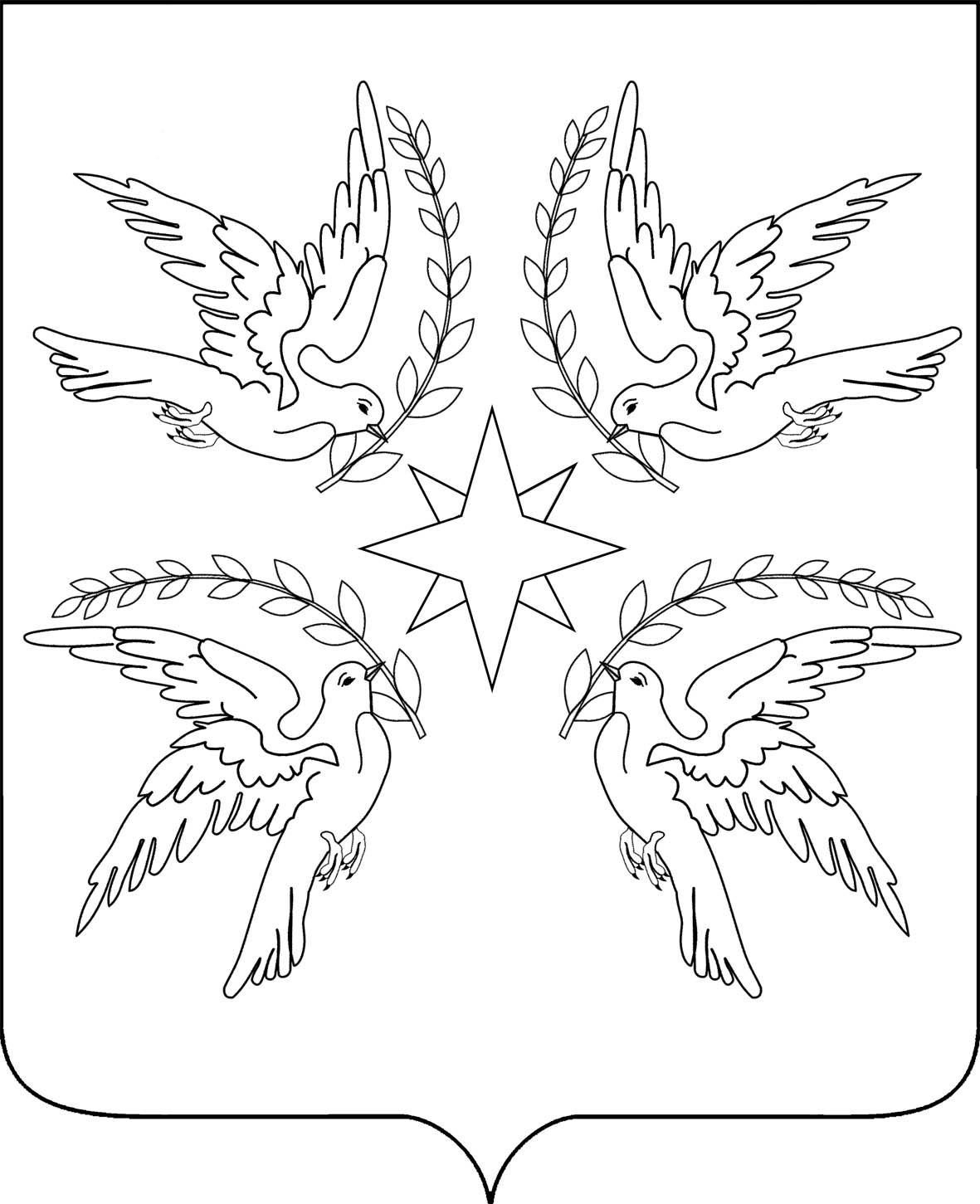 АДМИНИСТРАЦИЯ ДРУЖНЕНСКОГО СЕЛЬСКОГО ПОСЕЛЕНИЯ БЕЛОРЕЧЕНСКОГО РАЙОНАПОСТАНОВЛЕНИЕот  09.08.2016                        		              	                                     № 124поселок ДружныйО внесении изменений в постановление администрации Дружненского сельского поселения Белореченского района от 09.11.2015 № 202 «Об утверждении муниципальной программы «Развитие физической культуры и спорта» на 2016 - 2018 годы»»В соответствии со статьей 15 Федерального закон от 6  октября 2003 года № 131-ФЗ «Об общих принципах организации местного самоуправления в Российской Федерации», руководствуясь статьей 32 Устава Дружненского сельского поселения Белореченского района,             п о с т а н о в л я ю:1. Внести изменения в постановление администрации Дружненского сельского поселения Белореченского района от 09.11.2015 № 202 «Развитие    физической культуры и спорта» на  2016 -2018 годы, изложив приложение к настоящему постановлению новой редакции. 2. Контроль за выполнением настоящего постановления  возложить на заместителя главы администрации Дружненского сельского поселения Белореченского района М.А. Мяснянкина.3. Постановление вступает в силу со дня его подписания.Глава Дружненского сельского поселенияБелореченского района                                                                    А.Н ШипкоПРИЛОЖЕНИЕ к постановлению администрации 
Дружненского сельского поселение Белореченского района от 09 августа 2016 года  № 124Муниципальная программа 
«Развитие физической культуры и спорта» на  2016 -2018 годы ПАСПОРТмуниципальной программы «Развитие физической культуры и спорта» на  2016 -2018 годы»Характеристикатекущего состояния физической культуры и спорта поселения        Приоритетным направлением в сфере физической культуры и спорта является создание условий и мотиваций для ведения здорового образа жизни, сохранение и улучшение здоровья населения Дружненского сельского поселения Белореченского района.        Основные мероприятия в период реализации программы будут направлены на:- повышение уровня обеспеченности населения спортивными сооружениями, - обустройство многофункциональных спортивных,- развитие материально-технической базы учреждений физической культуры и массового спорта;- повышение эффективности функционирования спортивных команд, участие спортсменов Дружненского сельского поселения Белореченского района в спартакиадах, первенствах, чемпионатах края и страны;- обеспечение повышения квалификации специалистов по физической культуре и спорту, обеспечение их социальной защищенности.        Решение поставленных задач позволит к концу 2018 года увеличить удельный вес населения, систематически занимающегося спортом и физической культурой, обеспечить поселение спортивными сооружениями, увеличить количество спортсменов, зачисленных в составы команд Белореченского района, Краснодарского края, а также  Российской Федерации.Цели, задачи, сроки и этапы реализациимуниципальной программы        Основной целью программы является создание условий и мотиваций для ведения здорового образа жизни, сохранение и улучшение здоровья населения.         Основные задачи  программы: - повышение уровня обеспеченности населения спортивными сооружениями,  - обустройство спортивных площадок, - развитие материально-технической базы учреждений физической культуры и массового спорта.             Срок реализации муниципальной программы - 2016 - 2018 годы.ЦЕЛИ, ЗАДАЧИ И ЦЕЛЕВЫЕ ПОКАЗАТЕЛИ МУНИЦИПАЛЬНОЙ ПРОГРАММЫ«Развитие физической культуры и спорта» на  2016 -2018 годы ПЕРЕЧЕНЬ ОСНОВНЫХ МЕРОПРИЯТИЙ МУНИЦИПАЛЬНОЙ ПРОГРАММЫ  «Развитие физической культуры и спорта» на  2016 -2018 годы»Исполняющий обязанностиначальника финансового отдела                                                                     Э.А. ГонежукЛИСТ СОГЛАСОВАНИЯ проекта постановления администрации Дружненского сельского поселения Белореченского района   от 09.08.2016 № 124О внесении изменений в постановление администрации Дружненского сельского поселения Белореченского района от 09.11.2015 № 202 «Об утверждении муниципальной программы «Развитие физической культуры и спорта» на 2016 - 2018 годы»»Проект подготовлен и внесен:Координатор муниципальной программы    Администрация Дружненского сельского     поселения Белореченского районаКоординаторы подпрограмм  Администрация Дружненского сельского   поселения Белореченского районаУчастники муниципальной программы                   Администрация Дружненского сельского поселения,МБУ «ЦКРЦ Дружненского сельского поселения»Цели муниципальной программыСоздание условий и мотиваций для ведения здорового образа жизни, сохранение и улучшение здоровья населенияЗадачи муниципальной программы-повышение уровня обеспеченности населения спортивными сооружениями, - обустройство спортивных площадок,- развитие материально-технической базы учреждений физической культуры и массового спортаПеречень целевых показателей муниципальной программы - Удельный вес населения, систематически занимающегося физической культурой и спортом - рост проведенных соревнованийЭтапы и сроки реализации муниципальной программы2016 - 2018 годыОбъемы бюджетных ассигнованиймуниципальной программы2016 год – 135,0 тыс. руб.2017 год – 200,0 тыс. руб.(прогноз)2018 год – 300,0 тыс. руб.(прогноз)№п/пНаименование целевого показателяЕдиницаизмеренияСта-тус*Значение показателейЗначение показателейЗначение показателейЗначение показателей№п/пНаименование целевого показателяЕдиницаизмеренияСта-тус*2016201720182018123456771Муниципальная программа «Развитие    физической    культуры    и спорта» на  2016 -2018 годы Муниципальная программа «Развитие    физической    культуры    и спорта» на  2016 -2018 годы Муниципальная программа «Развитие    физической    культуры    и спорта» на  2016 -2018 годы Муниципальная программа «Развитие    физической    культуры    и спорта» на  2016 -2018 годы Муниципальная программа «Развитие    физической    культуры    и спорта» на  2016 -2018 годы Муниципальная программа «Развитие    физической    культуры    и спорта» на  2016 -2018 годы Муниципальная программа «Развитие    физической    культуры    и спорта» на  2016 -2018 годы Цель создание условий и мотиваций для ведения здорового образа жизни, сохранение и улучшение здоровья населенияЦель создание условий и мотиваций для ведения здорового образа жизни, сохранение и улучшение здоровья населенияЦель создание условий и мотиваций для ведения здорового образа жизни, сохранение и улучшение здоровья населенияЦель создание условий и мотиваций для ведения здорового образа жизни, сохранение и улучшение здоровья населенияЦель создание условий и мотиваций для ведения здорового образа жизни, сохранение и улучшение здоровья населенияЦель создание условий и мотиваций для ведения здорового образа жизни, сохранение и улучшение здоровья населенияЦель создание условий и мотиваций для ведения здорового образа жизни, сохранение и улучшение здоровья населенияЗадачи повышение уровня обеспеченности населения спортивными сооружениями, - обустройство спортивных площадок,- развитие материально-технической базы учреждений физической культуры и массового спорта             Задачи повышение уровня обеспеченности населения спортивными сооружениями, - обустройство спортивных площадок,- развитие материально-технической базы учреждений физической культуры и массового спорта             Задачи повышение уровня обеспеченности населения спортивными сооружениями, - обустройство спортивных площадок,- развитие материально-технической базы учреждений физической культуры и массового спорта             Задачи повышение уровня обеспеченности населения спортивными сооружениями, - обустройство спортивных площадок,- развитие материально-технической базы учреждений физической культуры и массового спорта             Задачи повышение уровня обеспеченности населения спортивными сооружениями, - обустройство спортивных площадок,- развитие материально-технической базы учреждений физической культуры и массового спорта             Задачи повышение уровня обеспеченности населения спортивными сооружениями, - обустройство спортивных площадок,- развитие материально-технической базы учреждений физической культуры и массового спорта             Задачи повышение уровня обеспеченности населения спортивными сооружениями, - обустройство спортивных площадок,- развитие материально-технической базы учреждений физической культуры и массового спорта             1.1- удельный вес населения, систематически занимающегося физической культурой и спортом %577101.2 - рост проведенных соревнований%89910№п/пНаименование мероприятияИсточники финансированияОбъем финанси-рования, всего(тыс.руб)В том числе по годамВ том числе по годамВ том числе по годамНепосредственный результат реализации мероприятияНепосредственный результат реализации мероприятияУчастник муниципальной программы №п/пНаименование мероприятияИсточники финансированияОбъем финанси-рования, всего(тыс.руб)201620172018Непосредственный результат реализации мероприятияНепосредственный результат реализации мероприятияУчастник муниципальной программы 123456101.Мероприятия в области спорта и физической культурывсего635,0135,0200,0300,0300,0Повышение физического воспитанияАдминистрация Дружненского сельского поселенияМБУ «ЦКРЦ Дружненского сельского поселения»1.Мероприятия в области спорта и физической культурыместный бюджет635,0135,0200,0300,0300,0Повышение физического воспитанияАдминистрация Дружненского сельского поселенияМБУ «ЦКРЦ Дружненского сельского поселения»1.Мероприятия в области спорта и физической культурыкраевой бюджетПовышение физического воспитанияАдминистрация Дружненского сельского поселенияМБУ «ЦКРЦ Дружненского сельского поселения»1.Мероприятия в области спорта и физической культурыфедеральный бюджетПовышение физического воспитанияАдминистрация Дружненского сельского поселенияМБУ «ЦКРЦ Дружненского сельского поселения»1.Мероприятия в области спорта и физической культурывнебюджетные источникиПовышение физического воспитанияАдминистрация Дружненского сельского поселенияМБУ «ЦКРЦ Дружненского сельского поселения»Итоговсего635,0135,0200,0300,0Итогоместный бюджет635,0135,0200,0300,0Итогокраевой бюджетИтогофедеральный бюджетИтоговнебюджетные источникиФинансовым отделом администрации Дружненского сельского поселения Белореченского района                                                                           Исполняющий обязанности начальника финансового отделаЭ.А. ГонежукПроект согласован:Исполняющий обязанности начальника общего отдела Дружненского сельского поселения Белореченского района                                                                           К.В. КостенкоЗаместитель главы Дружненского сельского поселения Белореченского районаМ.А. Мяснянкин